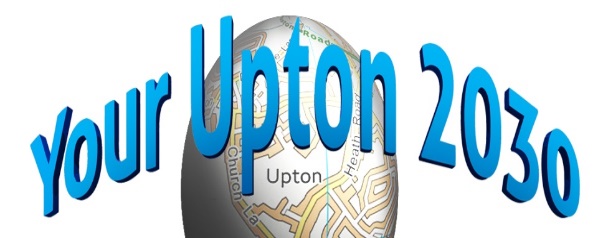 Email: np@uptonbychester.org.ukNDP STEERING GROUP MEETING – Monday 28th Jan 2019 at 7.30 pm at The Pavilion, Wealstone LaneAGENDA1. APOLOGIES FOR ABSENCE.To receive apologies for absence.  2. MINUTES OF THE LAST MEETING.To approve the Minutes of the meeting held on 17th Dec 20183. DRAFT PLANProgress report & Next Steps4. UPDATES ON POLICY WORKING GROUPSTransportHousingPhysical CharacterLocal ServicesEconomic Activity5. CONSULTATION WITH BUSINESSES JAN 31st6. DATE AND TIME OF THE NEXT MEETING.To confirm that the next meeting will be on Monday 18th February at 7.30 pm in the Pavilion